SCIP – short manualSynergic Crowd Innovation Platform can be entered via link: https://synergyplatform.pwr.edu.pl (Fig. 1). The platform is divided into three main sections (status 01/2020):Crowdfunding for researchCrowdsourcing challenges for innovationInfrastructure sharing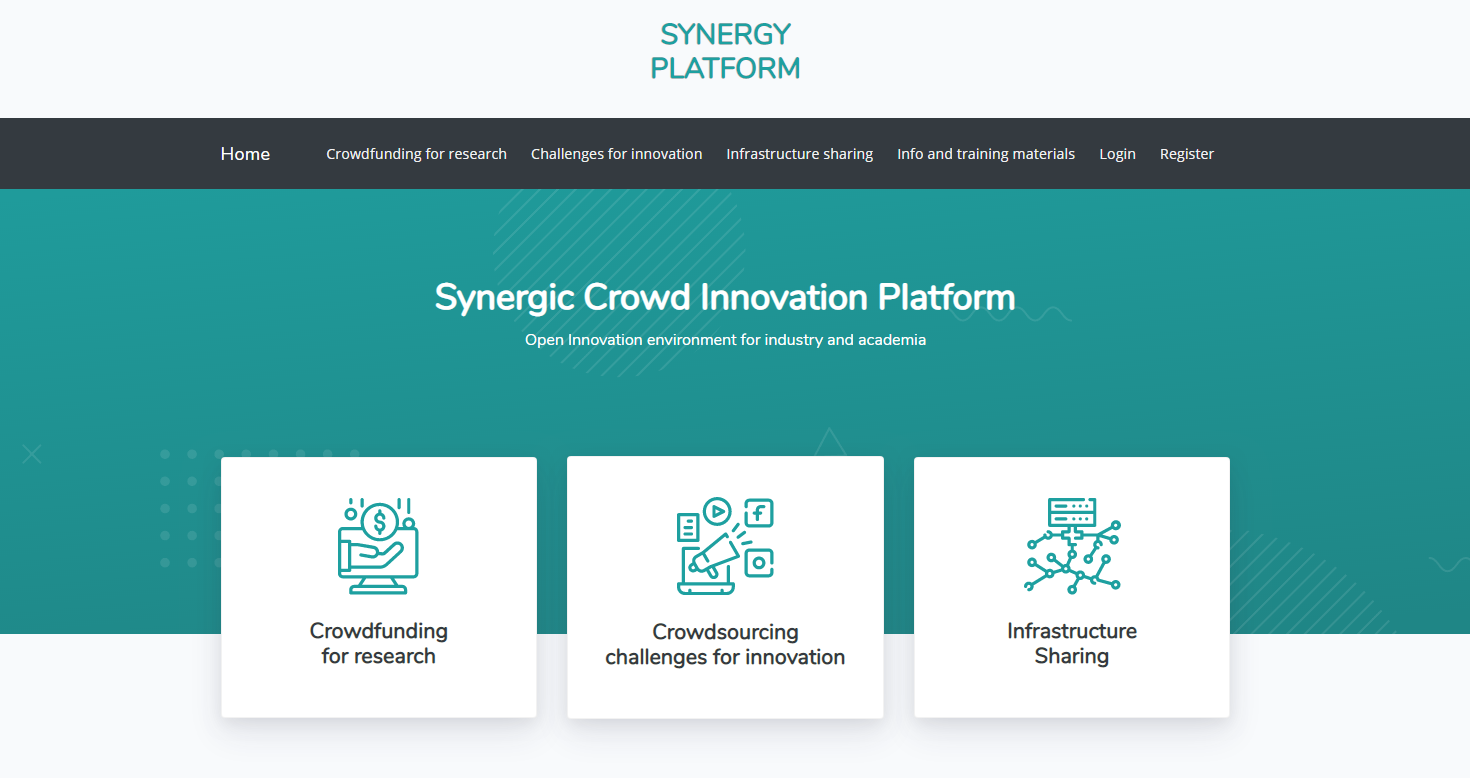 Fig. 1 Screenshot of Synergic Crowd Innovation PlatformThe platform consist of:navigation barmain functionalities of platform (also accessible from navigation bar)List of last published campaigns and challengesSection about the project and latest newsSection with term of use and contact.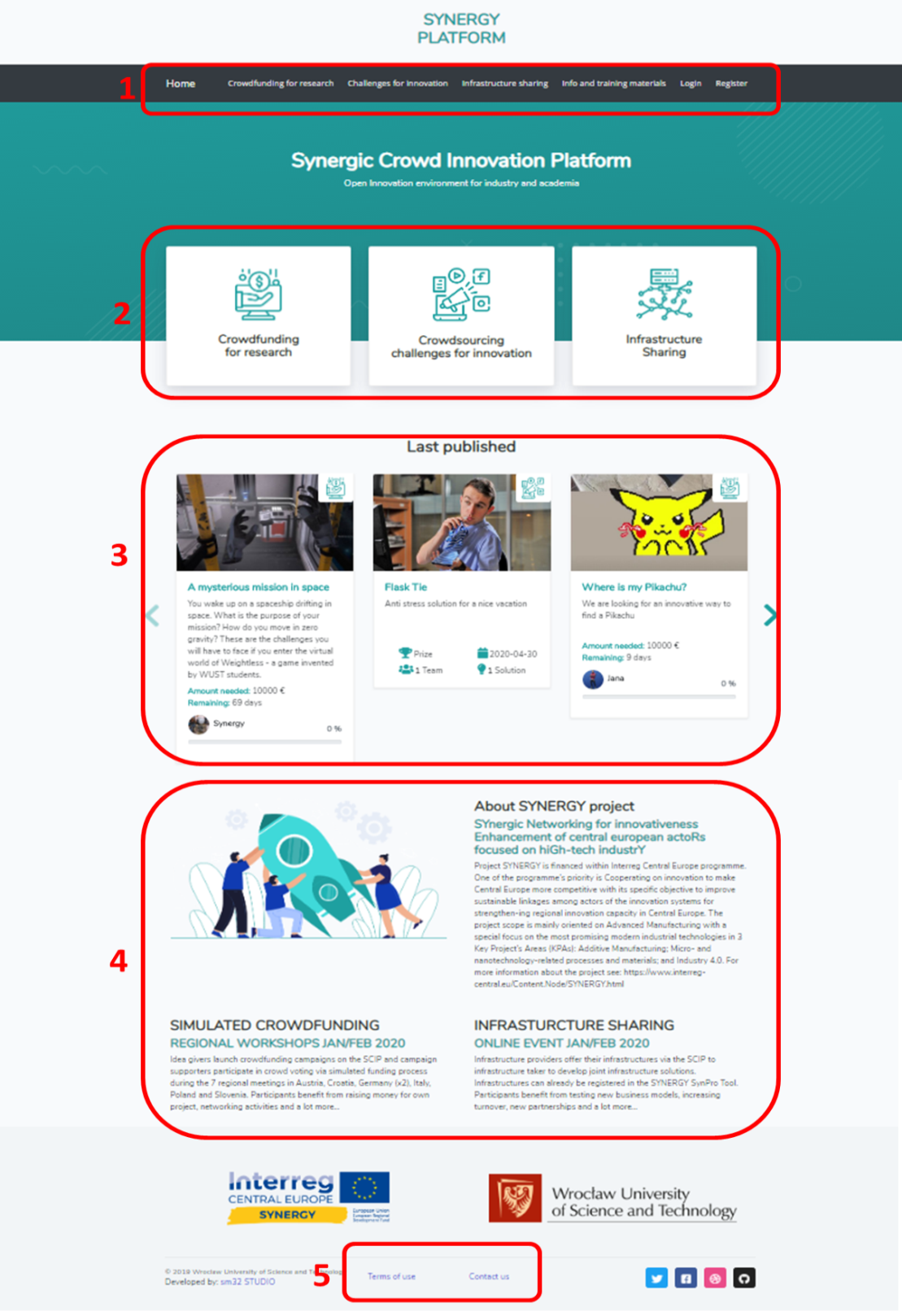 Fig. 2 Synergic Crowd Innovation Platform overviewLogin / Registration and user’s profile In the navigation bar after selecting the tab “Register” the application redirects to the view where user can create a new user account (Fig. 2). Having created an account, one can click on the tab “Login” where after completing login details user can log in to account (Fig. 3). Both login and registration is also possible using a Google account.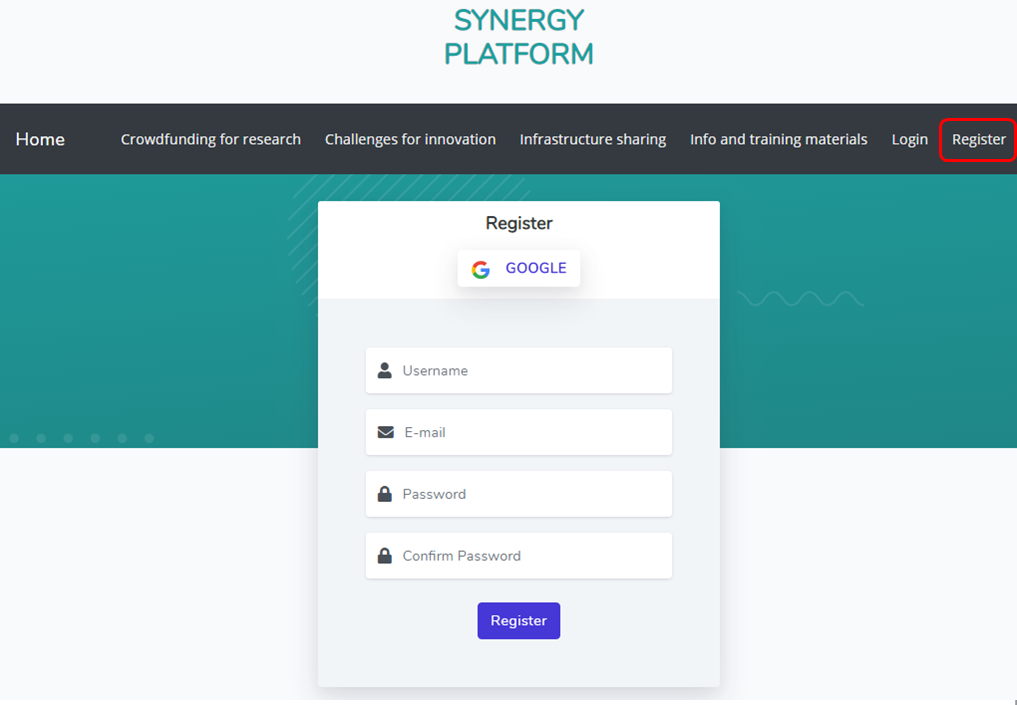 Fig. 3 Registering new account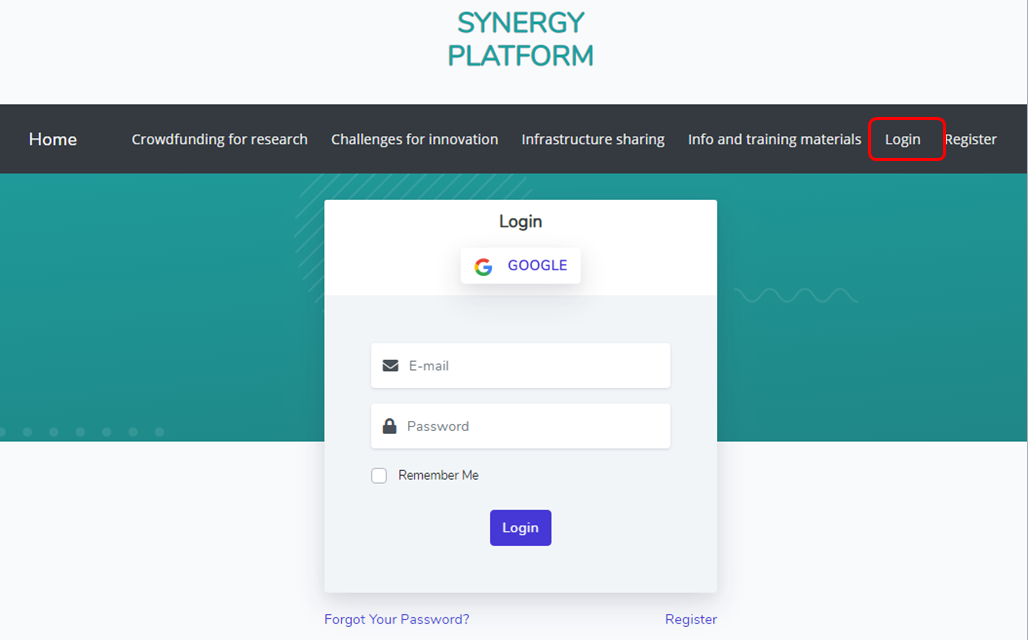 Fig. 4 Log-in to the platformLogged in users can view their account details by clicking on the account avatar in the navigation bar and selecting “Profile” options and managing their data by selecting “Settings” (Fig. 4).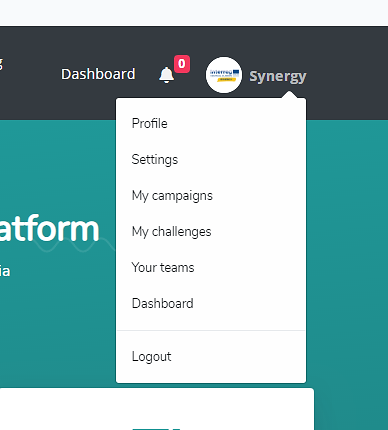 Fig. 5 Profile options for user accountWithin different options of user account several sections can be entered:Profile – preview of the user’s profile (it also shows how other users will see this account)Settings – space for updating account information (Fig. 5)My campaigns – list of campaigns submitted by user My challenges – list of challenges submitted by userYour teams – list of teams that user belongs toDashboard – space for users with appropriate permissions (administrator, authorizer, content moderator)Logout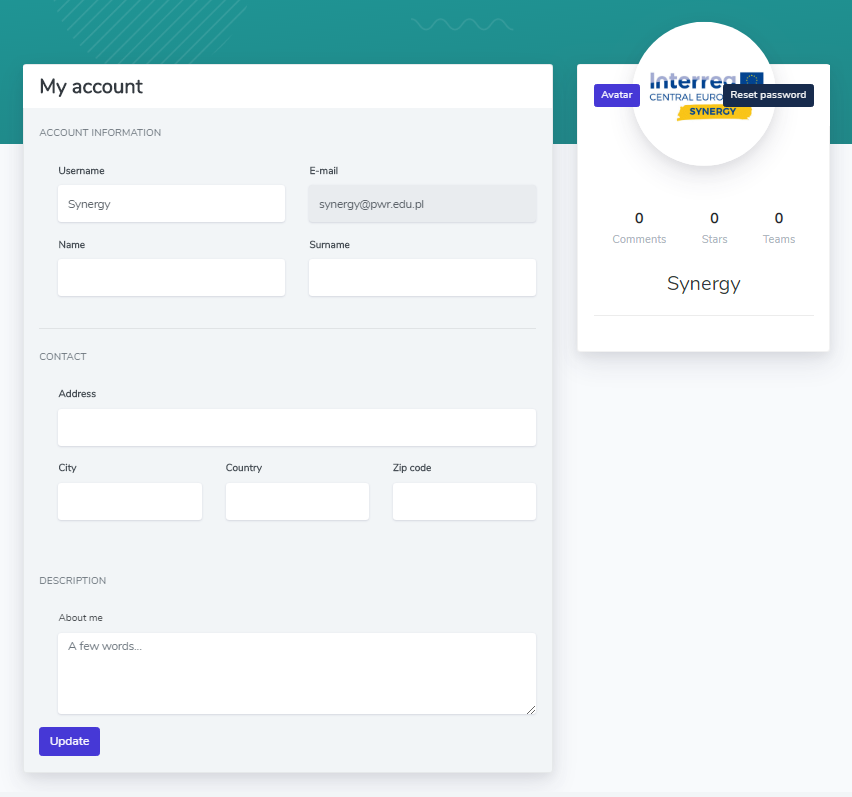 Fig. 6 Settings preview for updating user’s profile Functionality: Crowdfunding for researchIn the navigation bar after selecting the tab “Crowdfunding for research” the application redirects to the view where the list of active crowdfunding campaigns can be seen. In general, the user may be interested in following paths (Fig. 6):to add new crowdfunding campaign,to browse campaigns submitted by other users,to sort by publication date or campaign end date, to search for campaigns by key words.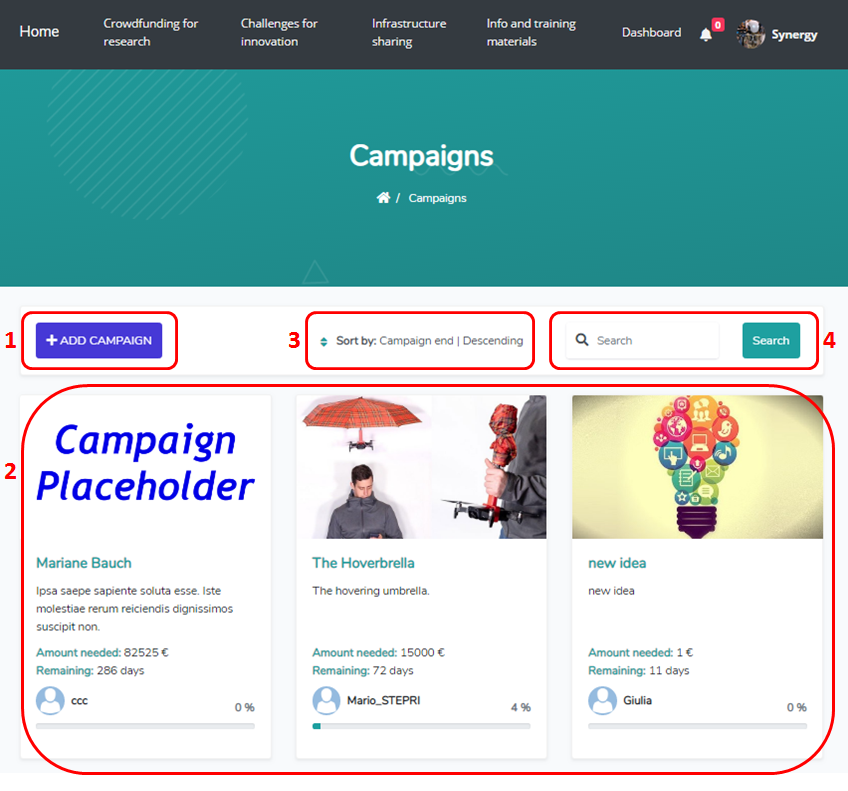 Fig. 7 Paths within “Crowdfunding for research” functionalityAdding new campaignThe user that is logged-in can add a new campaign by clicking the button “Add campaign”', then a pop up will appear with a form where the details about the campaigns should be filled in. There is a possibility to save the form as a “Draft version” (not all of the information has to be provided). The finished version of the campaign’s information form shall be submitted as “Released version” where all required data have to be filled in (otherwise submitting is not possible) (Fig. 7).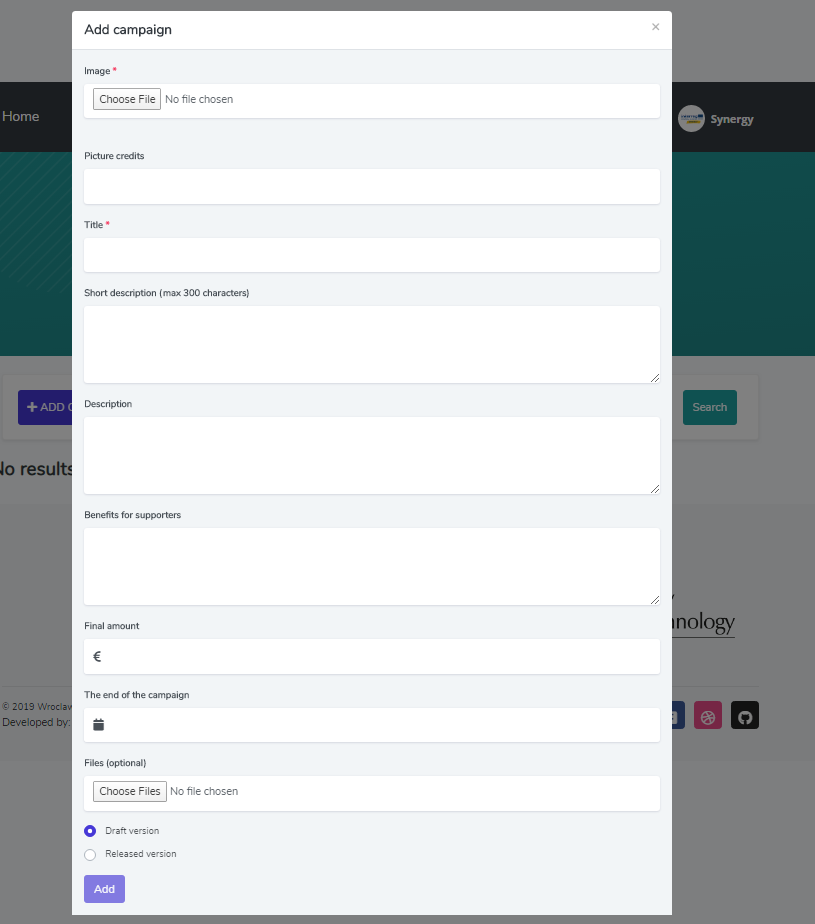 Fig. 8 Adding new crowdfunding for research campaignAfter saving the campaign is registered but not yet approved – the information about “campaign inactive” is provided (Fig. 8), and a notification will be sent to platform administrators informing about new campaign. The administrator will verify the campaign’s content and will approve it – after this the campaign will be visible on the campaign list in the “Crowdfunding for research” functionality. 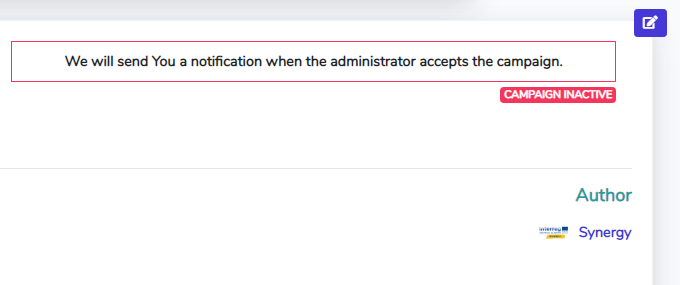 Fig. 9 Notification about inactive campaignThe “Released version' is visible in the list of campaigns within “user’s section”. To view all campaigns created on a given account, one has to click on the account avatar in the navigation bar and select option “My campaigns”. 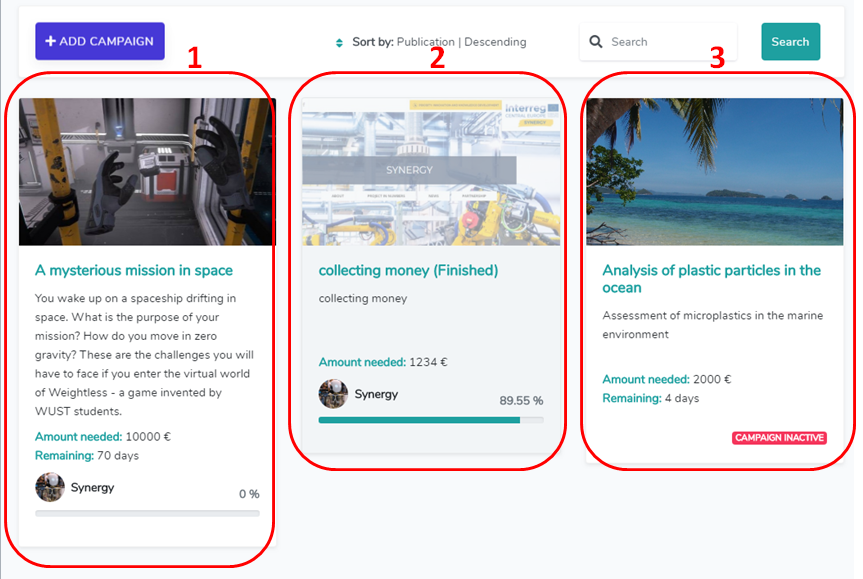 Fig. 10 Campaigns’ statusesOn the list of “My campaigns” different statuses of campaigns can be seen (Fig. 9):running campaignfinished campaigninactive campaign